October GSA Meeting 10. 11. 2023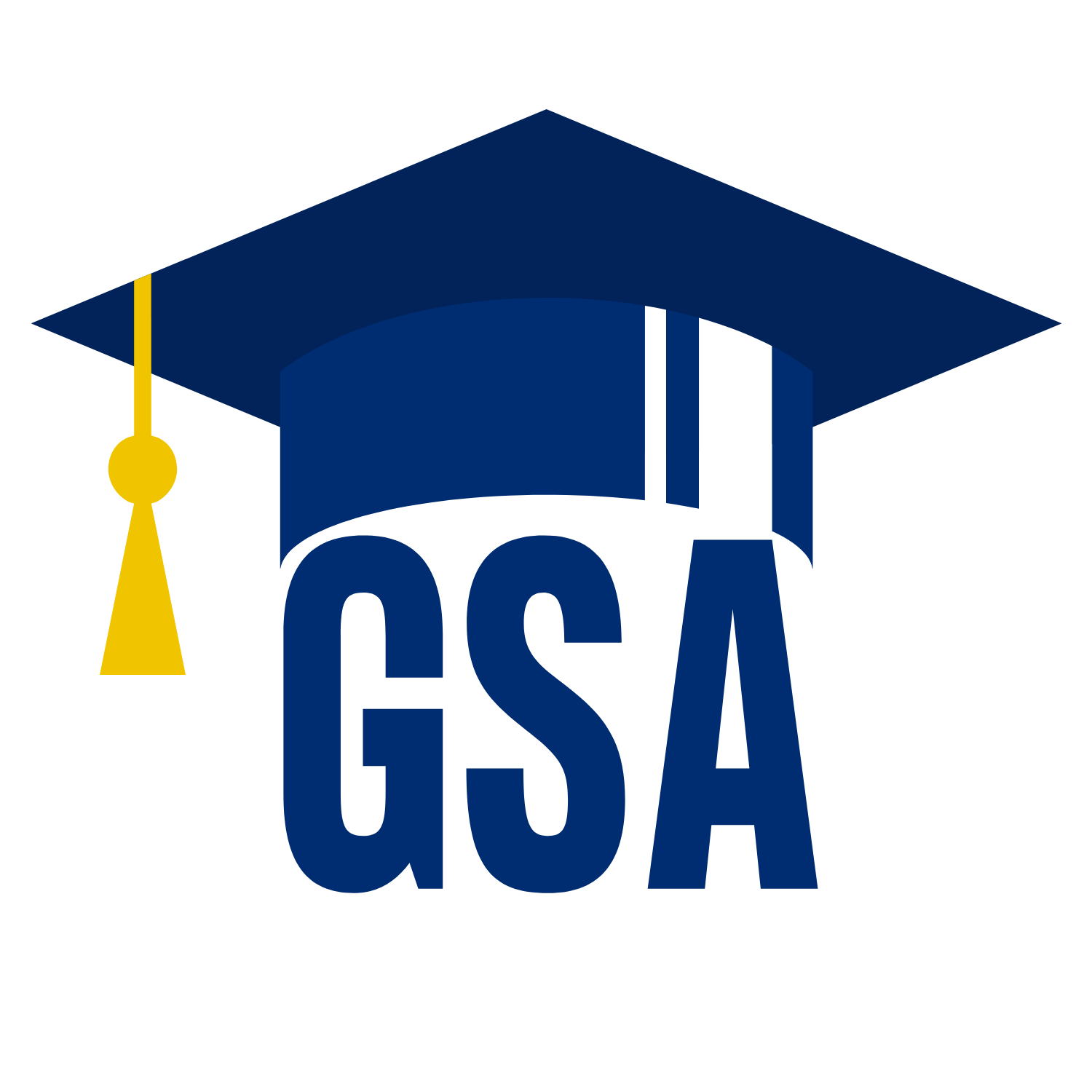 Approval of September MinutesInvited SpeakersOffice of the Graduate Biomedical Education Executive Officer Announcements:President (Rodney Eric Williams) & President-Elect (Scarlett Ge)Cooley Center UpdatesGraduate Coating Ceremony Information – Nov 1st Convocation Speaker Survey – DUE Nov 1st JH Public Safety requests feedback on JHPD Policies Due Nov 20th Link to submit feedbackFlu Vaccines Open Oct 9th - Nov 15th No appointments neccessary!Clinic info for East Baltimore CampusJHU Admin requests feedback on JHU Policies regarding Climate Action and Sustainability PlanLink to submit feedbackDirector of Administration (Nirvani Jairam) - Juliane will be presentingOctober Student Spotlight WinnersGSA Website 101 - https://jhu.campusgroups.com/gsa/home/ Director of Diversity, Inclusion, and Outreach  (Ashley Chen)Disability Awardness event with Student Disability InsuranceUpdates on Future Information SessionsEast Baltimore feminine hygeine product placement updates Director of Finance (Estefan Santi)Travel Awards due Oct 15th  Apply NowDirector of Social and Community Affairs (Mark Jacob) Salsa Nights with Encanto Salsa DCRegister Now! Oct 10th , Oct 24th , & Nov 7th BOO BASH Interschool Halloween Event Oct 27th Grossi Plaza, 5 – 7:30 pm RegisterYoung Frankenstein Film Showing – Oct 31st Register Director of Media and Public Relations (Juliane Liberto)Allgrad listserv updatesB'more Fall Photo Contest – Ends Oct 20th Submission Form and Rules Director of Student Involvment and Student Groups (Edna Ferreira)Eboard + Council vote on funding request over $500BSA – BrainFest Director of Policy and Strategic Initiative (Nick Zhu)GSA information session survery resultsUpdates to the GSAs Travel Award Application and PolicyProgram Representative AnnouncementsStudent Group AnnouncementsUniversity Committee AnnouncementsWLAC Updates from EstefanMisc. Announcements Please Join our newly launched Hopkins Groups Page!!! Follow the GSA on social media platforms for up-to-date information about events and other important announcements!JHopkinsMedicineGSA        jhmi.gsa       jhmi_gsa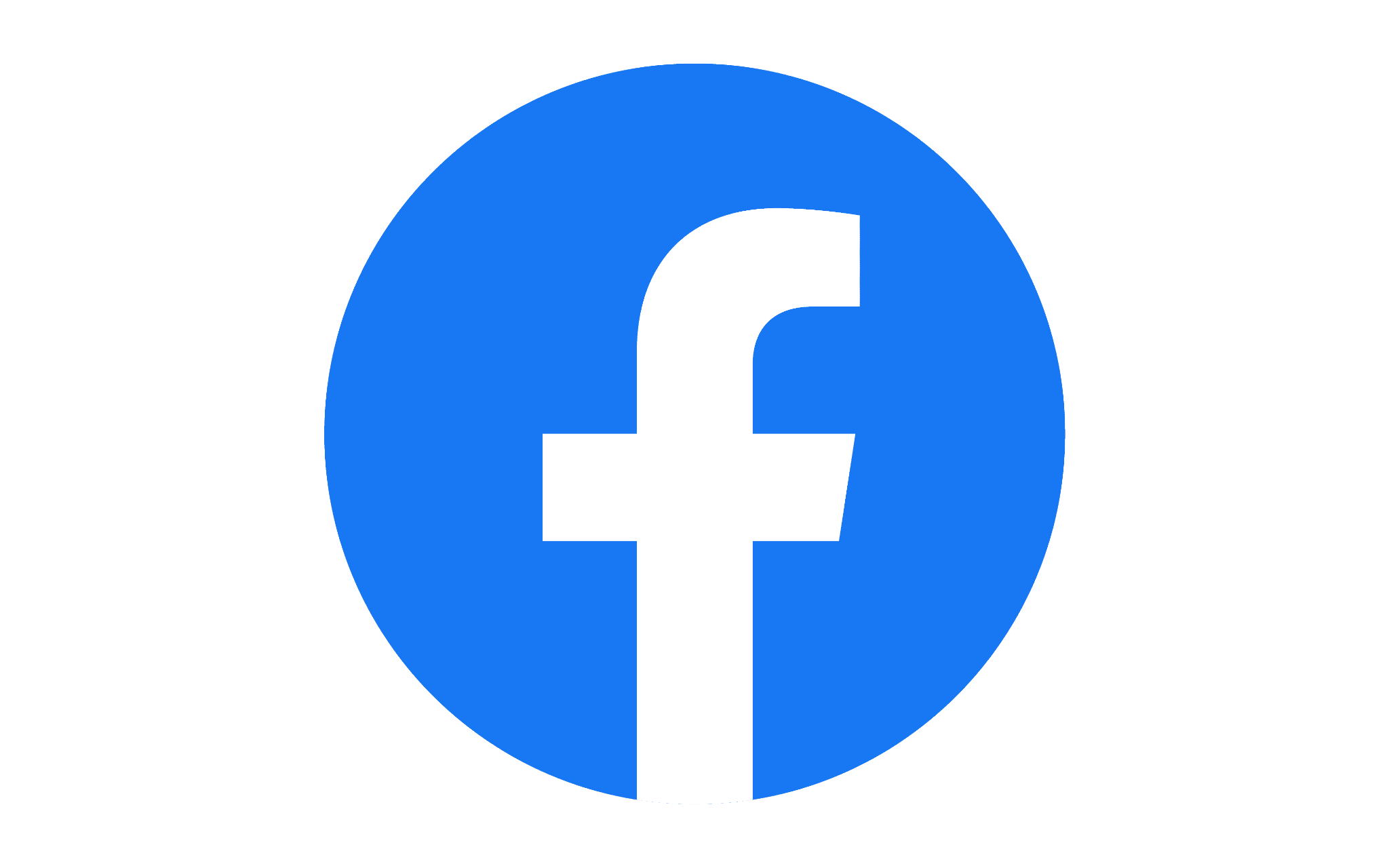 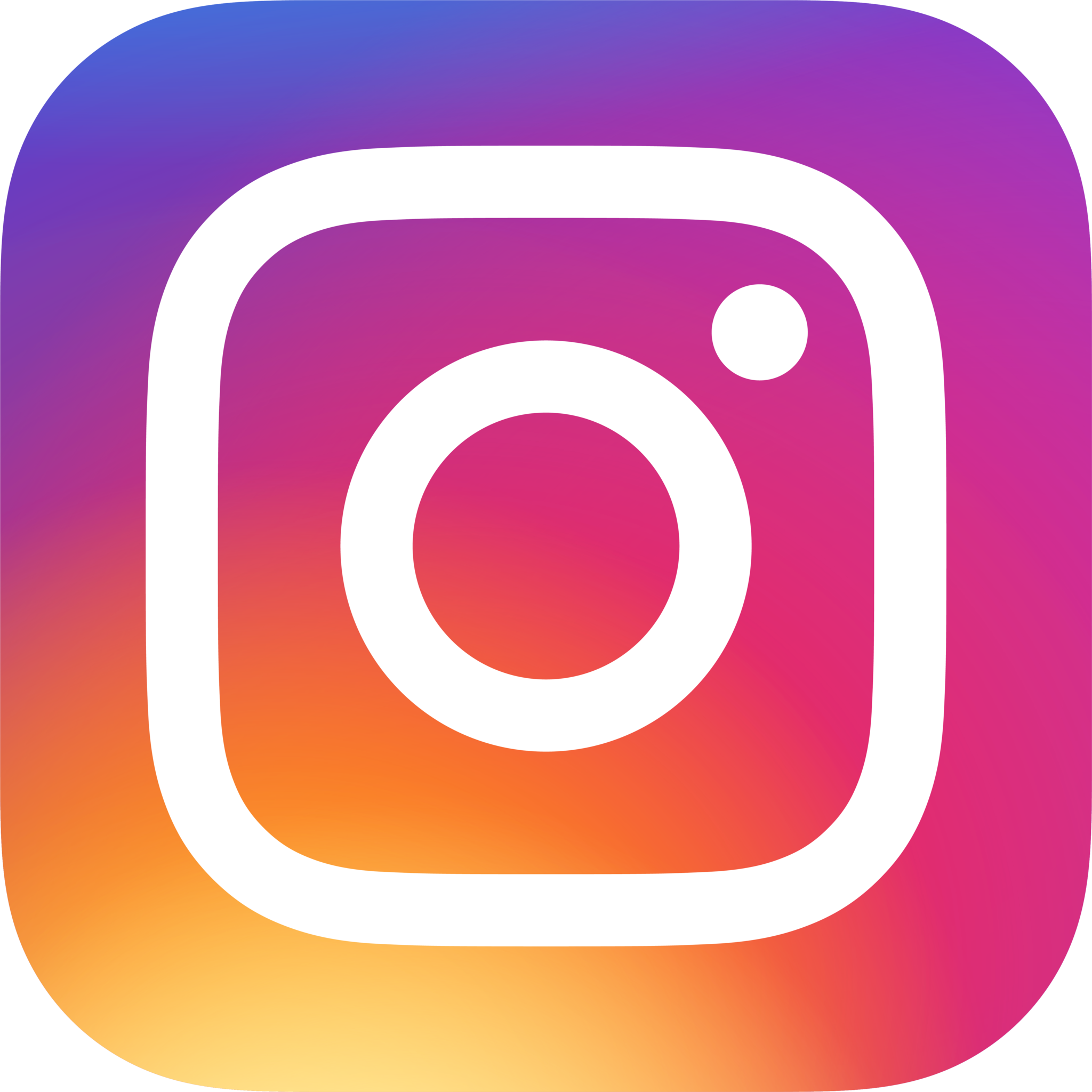 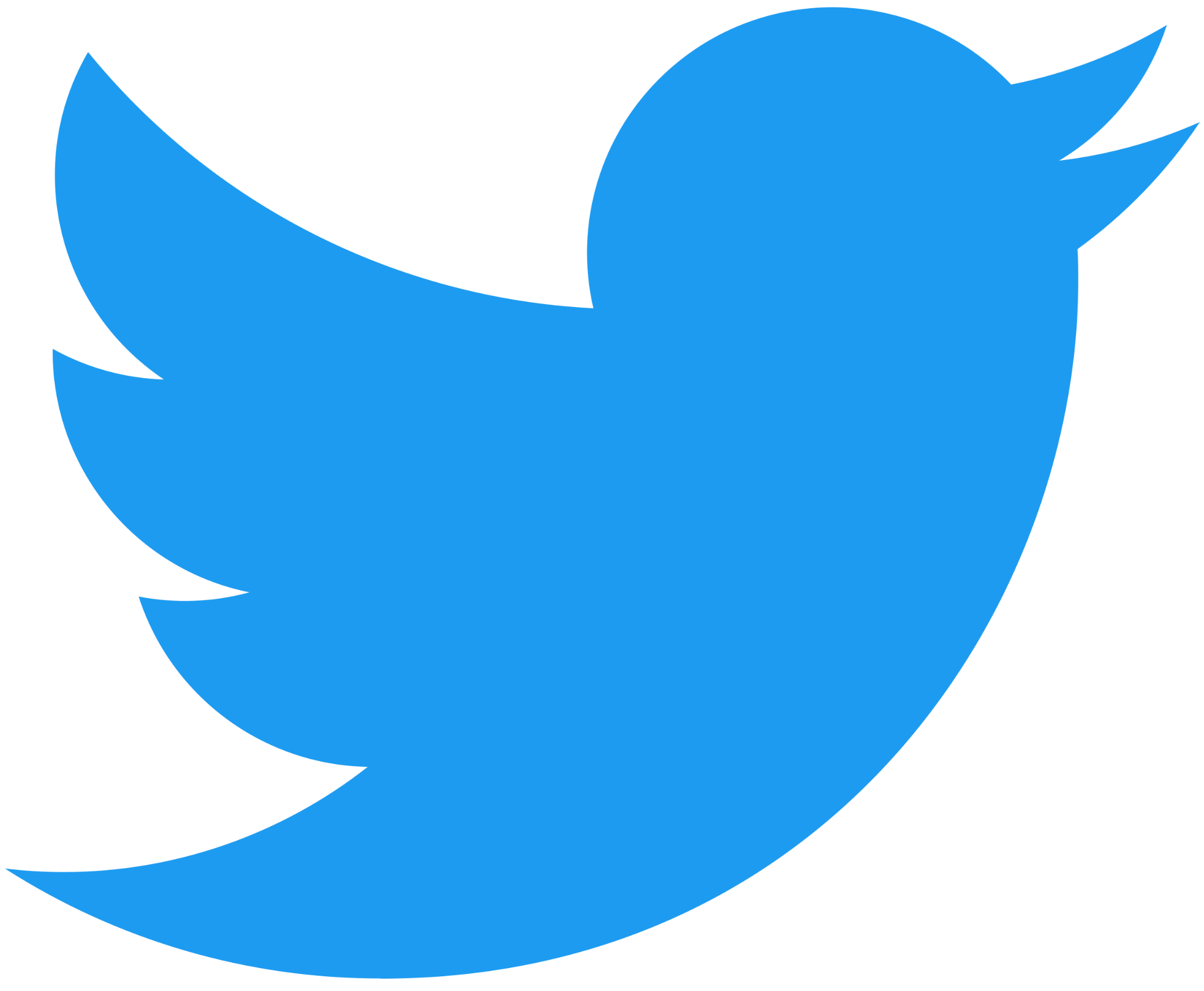 